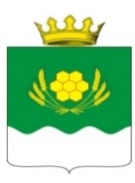 ФИНАНСОВЫЙ ОТДЕЛ АДМИНИСТРАЦИИ КУРТАМЫШСКОГО МУНИЦИПАЛЬНОГО ОКРУГА КУРГАНСКОЙ ОБЛАСТИПОСТАНОВЛЕНИЕот 25.01.2022 г. № 5                  г. КуртамышО внесении изменений в постановление Финансового отдела Администрации Куртамышского муниципального округа Курганской области от 17 декабря 2021 года №1 «Об утверждении Порядка учета бюджетных и денежных обязательств получателей средств бюджета Куртамышского муниципального округа Курганской области»
В соответствии с пунктами 1, 2, абзацем третьим пункта 5 статьи 219 Бюджетного кодекса Российской Федерации Финансовый отдел Администрации Куртамышского муниципального округаПОСТАНОВЛЯЕТ:1. Внести в приложение к постановлению Финансового отдела Администрации Куртамышского муниципального округа Курганской области от 17 декабря 2021 года №1 «Об утверждении Порядка учета бюджетных и денежных обязательств получателей средств бюджета Куртамышского муниципального округа Курганской области» следующие изменения:1) в пункте 8:в абзацах четвертом - пятом подпункта а) слова «пунктом 7 графы 2 Перечня» заменить словами «пунктами 2, 4 - 7 графы 2 Перечня»; абзацы четвертый - шестой подпункта б) исключить;2) в пункте 17:в абзаце втором слова «пунктом 7 графы 2 Перечня» заменить словами «пунктами   2 -7 графы 2 Перечня»;в абзаце пятом слова «пунктами 1 – 6 графы 2 Перечня» заменить словами «пунктом 1 графы 2 Перечня»;3) пункт 22 изложить в следующей редакции:	«22. Сведения о денежных обязательствах по принятым бюджетным обязательствам формируются Управлением в срок, установленный для оплаты денежного обязательства в соответствии с порядком санкционирования оплаты денежных обязательств получателей средств бюджета Куртамышского муниципального округа, установленном постановлением Финансового отдела Администрации Куртамышского муниципального округа Курганской области (далее - порядок санкционирования).»;4) пункты 23 – 24 исключить;5) пункт 25 изложить в следующей редакции:«23. Управление присваивает учетный номер денежному обязательству. Учетный номер денежного обязательства имеет следующую структуру, состоящую из двадцати пяти разрядов:с 1 по 19 – учетный номер соответствующего бюджетного обязательства;с 20 по 25 разряд – порядковый номер денежного обязательства;6) пункты 26 – 28 исключить.2. Признать утратившим силу постановление Финансового отдела Администрации Куртамышского муниципального округа Курганской области от 18 января 2022 года №1 «О внесении изменений в постановление Финансового отдела Администрации Куртамышского муниципального округа Курганской области от 17 декабря 2021 года №1 «Об утверждении Порядка учета бюджетных и денежных обязательств получателей средств бюджета Куртамышского муниципального округа Курганской области».3. Настоящее постановление вступает в силу после его официального опубликования и распространяется на правоотношения, возникшие с 1 января 2022 года.4. Контроль за исполнением настоящего постановления возложить на заместителя Главы Куртамышского муниципального округа - руководителя Финансового отдела Администрации Куртамышского муниципального округа.Заместитель Главы Куртамышского муниципального округа – руководитель Финансового отдела Администрации Куртамышскогомуниципального округа                                                                                О.А. Солодкова                                Е.С. Паластрова8(35249)2-06-67